Մայիսի ֆլեշմոբի խնդիրների լուծումներԵրրորդ մակարդակԽնդիրը լուծելու համար նախ օրվա տևողությունը արտահայտենք րոպեներով՝ 24ժ=1440ր: Օրվա ավարտին մնացել է օրվա 4/5 մասը, սա նշանակում է, որ օրվա սկզբից  անցել է  նրա 1/5 մասը:1440:5x1=288 ր= 4ժ48րԼիանա ՀակոբյանՆունե ԹեմուրյանՊատասխան` 4:48:Առաջին հավասարման ձախ մասը բաժանենք երկրորդի ձախ մասին, աջ մասերը աջ մասերին: 2-րդը հավասարումը 3-րդ հավասարմանը և այդպես շարունակ:Կստանանք՝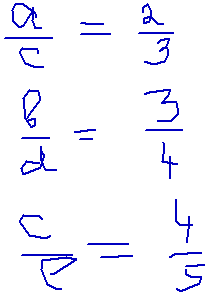 Ստացված առաջին և երրորդ հավասարումներն իրար  բազմապատկենք, կստանանք՝Որտեղից էլ՝ , իսկ  Արշակ Մարտիրոսյանde=5 => e=5/d         (1)cd=4 => d=4/c          (2)(1),(2)=> e=5c/4       (3) bc=3 => c = 3/b       (4)(3),(4) => e = 15/4b  (5)ab=2 =>  b = 2/a       (6)(5),(6) => e = 15a/8 => e/a = 15/8Մենուա ՀարությունյանՊատասխան` 15/8Քանի որ մի կետից շրջանագծին տարված շոշափողների հատվածները հավասար են, ուստի AM=AN, BM=BE, CE=CF, DN=DF: 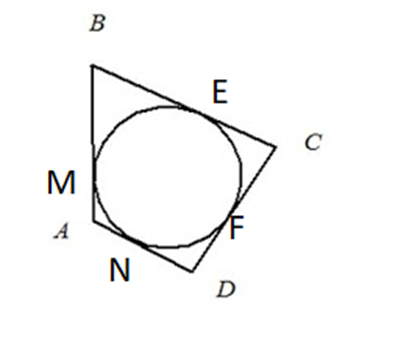 Մյուս կողմից ABCD քառանկյան պարագիծը 42 սմ, իսկ AD= AN + ND =6սմ, ուրեմն AB+BC+CD+AD=2 AN+2ND+2CE+2BE=42AN+ND+CE+BE=42:2=21Քանի որ   AN + ND =6սմ, ուրեմն CE+BE= 21-6=15:Գրետա ԲակունցԼուծենք խնդիրը՝ վերհիշելով այն հատկությունը, որ շրջանագծին արտագծած քառանկյան հանդիպակաց կողմերի գումարները հավասար են՝АB+CD=BC+AD = P/2=21սմԱյսպիսով, քանի որ  AD=6սմ և  BC+AD=21սմ, ապա BC=15սմ:Լուսինե ՆերսեսյանՊատասխան` 15:Նախ նկատենք, որ կետերի դիրքը շրջանագծի վրա  նշված չէ: Հարց է առաջանում, նրանք շարժումը սկսում են մի կետից, թե՞  տարբեր կետերից: Ենթադրենք շրջանագծի վրա կետերը  իրարից  հեռու են դասավորված, այս դեպքում տարբեր ուղղություններուվ շարժվելիս, առաջին հանդիպումը, ըստ խնդրի պայմանի, կկայանա  10 վ հետո,  բայց  երկրորդ  անգամ նրանք էլ  չեն  հանդիպի   10 վայրկյանից, քանի որ հանդիպման համար նրանք այս անգամ  ավելի երկար ճանապարհ ունեն անցնելու: Այսինքն՝ կետերը շրջանագծի վրա սկսում են միևնույն դիրքից:Խնդիրը վերաձևակերպենք:Մի կետից սկսող, հակադիր ուղղությամբ շարժվող երկու մարմինների հեռավորությունը 10 վ հետո 500մ, իսկ նույն ուղղությամբ շարժվելիս,  50 վ  հետո է նրանց հեռավորությունը՝ 500մ:  Հաշվել յուրաքանչյուրի արագությունը:Տարբեր ուղղությամբ շարժվելիս                                    II            I        ____________________                                 500մՆույն ուղղությամբ շարժվելիս՝                      I                                                         II                                             500մՏարբեր ուղղություններով շարժվելու դեպքում մարմինները 10 վ հետո հեռվացել են 500մ-ով, նշանակում է 1վ  հետո  նրանց հեռավորությունը  կլինի 50մ, կամ որ նույնն է, նարնց ուրագույունների գումարը՝ 50 մ/վ  է:Նույն ուղղությամբ շարժվելու դեպքում 50վ հետո հեռվացել են 500մ-ով. Այսինքն 1 վ հետո նրանց հեռավորությունը կլինի՝ 500:50=10մ, կամ որ նույնն է, նրանց արագությունների տարբերությունը՝  10մ/վ է:50-10=40, 40:2=20մ/վ, 20+10=30 մ/վԼիանա ՀակոբյանՆշանակենք կետերից մեկը -ով մյուը -ով։ Համաձայն խնդիրի տվյաների․-ով նշանակենք կետերից որևէ մեկի ժամանակը․ որը մեկ պտույտը անցել է․Անի Միրզոյան Պատասխան 20մ/վ և 30մ/վՆախ գրենք ուղղանկյան մակերեսի բանաձևը՝ հավասար է երկարության և լայնության արտադրյալին։Երկարությունը և լայնությունը համապատասխանաբար մեծացնենք 15%-ով և 20%-ով։– նոր ուղղանկյան երկարությունը – նոր ուղղանկյան լայնությունըՀաշվենք այս ուղղանկյան մակերեսը՝ Այժմ տեսնենք, թե քանի տոկոսով մեծացավ նախկին ուղղանկյան մակերեսից, այդ պատճառով կազմենք համեմատություն՝Տեսնում ենք, որ 38-ով ավել է, այսինքն՝ 138-100Զարինե ՓանյանՆախ հիշենք, որ ուղղանկյան մակերեսը հավասար է երկարության և լայնության արտադրյալին:Երկարությունը նշանակենք  a, լայնությունը`b: Մակերեսը կլինի՝  S= ab:Երկարությունը մեծացնենք 15 %-ով, այսինքն կլինի՝ (a+ 0,15a)= 1,15a:Լայնությունը մեծացնենք 20 %-ով, այսինքն կլինի՝ (b+ 0,2b)= 1,2b:Այս դեպքում ընդլայնված պատկերի մակերեսը կլինի՝ S1= 1,15a × 1,2b= 1,38 ab:Սկզբնական մակերեսը՝  S-ը 100% է, իսկ 1,38 անգամ ընդլայնված S1-ը 138 % է, այսինքն ուղղանկյան մակերեսը կմեծանա՝ 138%  - 100% = 38% -ով:Նունե ԹեմուրյանՊատասխան` 38:Նախ կվերհիշենք, թե ինչպես ենք գտնում մի քանի թվերի միջին թվաբանականը։ Ապա կանցնենք մեր խնիրին։ Համաձայն մեր խնդիրի տվյաների 5 թվերի միջին թվաբանակաը 15 է։ Իսկ 2 թվեր՝ a-ի և b-ի միջին թվաբանականը պետք է գտնենք․Անի Միրզոյան Զարինե ՓանյանՊատասխան` 6:  1-ին տարբերակՀաշվենք , թե քանի սովորող կա բոլոր խմբակներում միասին ցուցակագրված՝25+13+10=48 սովորող: 
Միաժամանակ մաթեմատիկա և ֆիզիկա ցանկացավ սովորել 7 աշակերտ, մաթեմատիկա և քիմիա՝ 4 աշակերտ. դա նշանակում է, որ բոլոր խմբերի սովորողների ցանկում 7+4 =11 սովորողի անուն կրկնվում է: Հանենք դրանք ընդհանուր թվից՝48-11=37  սովորող:2-րդ տարբերակԽնդիրը լուծենք օգտվելով բազմությունների տեսությունից:Նշանակենք՝
А := {մաթեմատիկա սովորելու ցանկություն հայտնած սովորողների բազմությունը}B :={Ֆիզիկա սովորելու ցանկություն հայտնած սովորողների բազմությունը};C:={Քիմիա սովորելու ցանկություն հայտնած սովորողների բազմությունը};Այդպիսով՝AՈB :={Միաժամանակ մաթեմատիկա և ֆիզիկա սովորելու ցանկություն հայտնած սովորողների բազմությունը};
AՈC :={Միաժամանակ մաթեմատիկա և քիմիա սովորելու ցանկություն հայտնած սովորողների բազմությունը};
BՈC :={Միաժամանակ ֆիզիկա և քիմիա սովորելու ցանկություն հայտնած սովորողների բազմությունը};АՈBՈC :={Միաժամանակ երեք առարկաները սովորելու ցանկություն հայտնած սովորողների բազմությունը}:Ըստ խնդրի պայմանների՝|A|=25|B|=13
|C|=10|AՈB|=7
|AՈC|=4
|BՈC| =0|АՈBՈC|=0; քանի որ սովորողներն ունեն իրավունք ընտրելու մեկ կամ երկու առարկա, հետևաբար չի կարող գտվել սովորող, որ միաժամանակ այցելի երեք խմբակները:Դասարանի բոլոր աշակերտների քանակը կլինի՝|AUBUC|= |A|+|B|+|C|-|AՈB|-|AՈC|-|BՈC|+|AՈBՈC|=25+13+10-7-4-0+0=37Լուսինե ՆերսեսյանԻնչպես մտածողության, այնպես էլ խմբերի տեսության տեսանկյունից խնդիրը հետաքրքիր է։ Հասկանալու համար, թե քանիսն է ցանկությունների ընդհանուր քանակը  3 խմբերում, գումարենք առաջին երեք տվյալները։ Նկատենք, որ աշակերտներից ոմանք ցանկացել են ներգրավվել միաժամանակ երկու խմբերում, այսինքն՝ մենք սկզբնական գումարման արդյունքում այդ աշակերտներին ընդգրկել ենք թե՛ մեկ, թե՛ մյուս խմբում՝ յուրաքանչյուրին հաշվելով երկու անգամ։ Իրական քանակը գտնելու համար պետք է հանել երկրորդ անգամ նույն աշակերտի ընդգրկվածությունը։25 + 13 + 10 – 7 – 4 = 37:Ընտանեկան դպոցի շրջանակներում կառաջարկեմ խնդիրը լուծել ընտանիքի անդամների հետ, եթե հարցեր առաջանան կպարզաբանեմ էլեկտրոնային նամակների, ցանկության դեպքում տեսադասի միջոցով։Հասմիկ ԻսրայելյանՊատասխան` 37:[-10;14] հատվածին պատկանող կետերից միայն 0;11;12;13;14 թվերը հակադիր  չունեն, մնացած թվերից յուրաքանչյուրը ունի իր հակադիրը, իսկ հակադիրների գումարը 0 է: Ստացվում է այդ հատվածին պատկանող թվերի գումարը՝ 0+11+12+13+14=50: Քանի որ 5x5 մոգական քառակուսու հետ գործ ունենք, ապա 50:5=10։Այսպիսով՝   յուրաքանչյուր տողի, յուրաքանչյուր սյան, գլխավոր անկյունագծերից յուրաքանչյուրի վրա գրված 5 թվերի գումարը 10 է:Գրետա ԲակունցՊարզության համար վերցնենք 3x3 չափսի աղյուսակ և 1-ից 9-թվերը:Նույն պահանջը կատարելու համար պետք տողով,սյունով և անկյունագծով գումարը լինի 15,քանի որ 1-ից 9 թվերի գումարը հավասար է 45, 45:5 = 15: Ընդհանրացնելով այս խնդիրը 5x5 չափսի աղյուսակի համար,հաշվելով -10 -ից 14 թվերի գումարը՝ 50,կունենանք` 50:5 =  10: Այսինքն յուրաքանչյուր տողում, սյունում և գլխավոր անկյունագծերում գրված թվերի գումարները պետք է լինեն 10:Մենուա ՀարությունյանՊատասխան` 10:Նշանակենք ABC = α։ Քանի որ BD = DF, ապա եռանկյունի BDF-ը հավասարասրուն է, ուրեմն   DFB = α։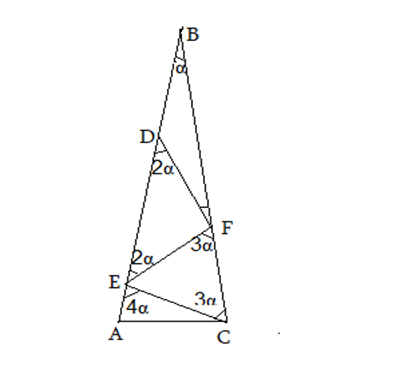  EDF-ը BDF եռանկյան համար արտաքին անկյուն է։ Հիշենք, եռանկյան արտաքին անլյունը հավասար է իրեն ոչ կից երկու ներքին անկյունների գումարին, ուրեմն  EDF = 2α։ Միաժամանակ, Քանի ու ըստ պայմանի DF = FE, ապա եռանկյունի  DFE-ն հավասարասրուն է, ուրեմն DEF = 2α։EFC-ն արտաքին անկյուն է BFE եռանկյան համար, Հետեւաբար այն հավասար է իրեն ոչ կից երկու ներքին անկյունների գումարին, որոնցից մեկը α է, իսկ մյուսը՝ 2α։ ՈւստիEFC = 3α։ Նույն դատողություններով EFC եռանկյունին հավասարասրուն է, հետեւաբար, EFC = 3α։AEC-ն արտաքին անկյուն է BEC եռանկյան համար, Հետեւաբար այն հավասար է իրեն ոչ կից երկու ներքին անկյունների գումարին, որոնցից մեկը α է, իսկ մյուսը՝ 3α։ Ուրեմն AEC = 4α։EC = AC պայմանի հետեւում է, որ  EAC = 4α։ Մյուս կողմից  ABC եռանկյան հավասարասրությունից հետեւում է, որ AEC =  BCA։Քանի որ ABC հավասարասրուն եռանկյան գագաթի անկյունը α է, ապա մյուս երկու անկյուններից ամեն մեկը կլինի  ։Սսացանք, որ   BCA =  եւ միաժամանակ  BCA  = 4α ։ Հետեւաբար, α-ն կգտնենք, լուծելով 4α =   հավասարումը` α = ։Ստեփան Մարգարյան		Արշակ ՄարտիրոսյանՊատասխան` 200 1,2,3,․․․,2020   հաջորդականության մեջ 2020-րդ անդամը 2020-ն է։ Այսինքն նրա համարն է 2020։ Այս հաջորդականության մեջ տեղավորենք 1^2,2^2,․․․,44^2, ինչու  մինչև 44-ի քառակուսին, որվհետև  44^2=1936, նրանից հետո եղած թվի քառակուսին 2020-ից արդեն մեծ կլինի։   1,2,3,․․․,2020   և  1^2,2^2,․․․,44^2  հաջորդականության  թվերը կլինեն կրկնվող թվեր։ Եթե 1,2,3,․․․,2020 հաջորդականության մեջ դնենք ևս մեկ հատ թիվ, արդեն 2020-րդ անդամի համարը կդառնա 2021։ Հետևաբար 1^2,2^2,․․․,〖44〗^2 այս թվերը տեղավորելով 1,2,3,․․․,2020  այս հաջորդականության մեջ 2020-րդ անդամի համարը կդառնա 2020-44=1976:Զարինե ՓանյանՊատասխան՝ 1976: